Για ποιους λόγους πολλά παιδιά στον κόσμο δεν έχουν καθαρό νερό να πιουν;;____________________________________________________________________________________________________________________________________________________________________________________Τι κινδυνεύουν να πάθουν;;____________________________________________________________________________________________________________________________________________________________________________________Πώς μπορούμε να βοηθήσουμε αυτά τα παιδιά;;____________________________________________________________________________________________________________________________________________________________________________________Συζήτησε τις απαντήσεις σου με τους συμμαθητές της ομάδας σου. ____________________________________________________________________________________________________________________________________________________________________________________Μετά τη συζήτηση που είχες με τους συμμαθητές σου, υποστηρίζεις τις ίδιες άποψεις; Γιατί; ____________________________________________________________________________________________________________________________________________________________________________________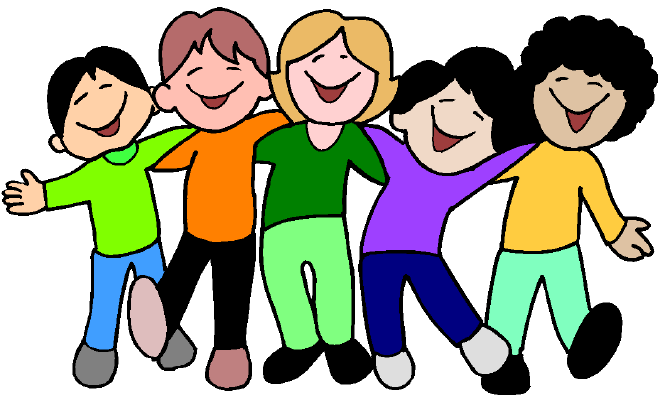 Φύλλο εργασίας 3ο Ονοματεπώνυμο:Ομάδα εργασίας:Συμπλήρωσε  τις παρακάτω προτάσεις μόνος / μόνη σου και μετά συζήτα με τους συμμαθητές σου.Παρακάτω παρουσιάζεται η ιστορία της Νου, ενός μικρού κοριτσιού που ζει στην Αφρική.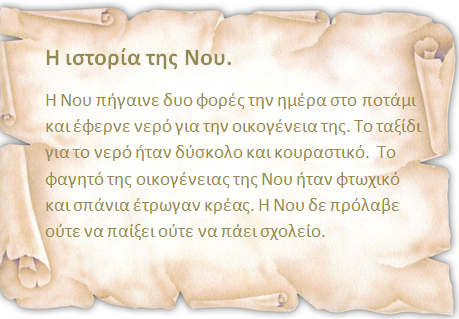 